В соответствии со ст.ст.11,13 Федеральный закон от 28.06.2014 N 172-ФЗ «О стратегическом планировании в Российской Федерации» и ст. 179 Бюджетного кодекса Российской Федерации, руководствуясь Уставом Моргаушского муниципального округа Чувашской Республики, администрация Моргаушского муниципального округа Чувашской Республики постановляет:1. Утвердить Порядок проведения общественных обсуждений проектов муниципальных программ Моргаушского муниципального округа Чувашской Республики согласно приложению.2. Контроль за исполнением настоящего постановления оставляю за собой.3. Настоящее постановление вступает в силу после его официального опубликования в периодическом печатном издании «Вестник Моргаушского муниципального округа».Исп.Тимофеева О.В.Приложениек постановлениюадминистрации Моргаушского муниципального округаот _______________2023 г. №______«Об утверждении Порядка проведения общественных обсуждений проектов муниципальных программ Моргаушского муниципального округа Чувашской Республики»ПОРЯДОКПРОВЕДЕНИЯ ОБЩЕСТВЕННЫХ ОБСУЖДЕНИЙПРОЕКТОВ МУНИЦИПАЛЬНЫХ ПРОГРАММ МОРГАУШСКОГО МУНИЦИПАЛЬНОГО ОКРУГА ЧУВАШСКОЙ РЕСПУБЛИКИ1. Настоящий Порядок устанавливает процедуру проведения общественных обсуждений проектов муниципальных программ Моргаушского муниципального округа Чувашской Республики (далее - программ).Положения настоящего Порядка используются при принятии решения о проведении общественного обсуждения проектов муниципальных программ. Общественные обсуждения проектов программ проводятся в целях:- информирования населения Моргаушского муниципального округа Чувашской Республики (далее - Моргаушского муниципального округа) о фактах и существующих мнениях по проектам программ;- выявления общественного мнения по теме, вопросам и проблемам, на решение которых будут направлены предлагаемые к утверждению программы;- учета мнения населения Моргаушского муниципального округа при принятии решений о разработке и утверждении программ.2. Извещение о проведении общественных обсуждений обязательно публикуется ответственным исполнителем программы в средствах массовой информации с указанием электронного адреса в сети Интернет и дат начала и окончания приема предложений.Общественное обсуждение осуществляется в отношении проектов постановлений администрации Моргаушского муниципального округа новых программ.3. Ответственным за организационное обеспечение проведения общественного обсуждения проекта программы является ее ответственный исполнитель. 4. Общественное обсуждение проектов муниципальных программ осуществляется в форме открытого размещения проектов целевых программ на официальном сайте администрации Моргаушского муниципального округа в сети Интернет за 10 календарных дней до направления проекта программы в финансовое отдел и отдел экономики и инвестиционной деятельности администрации Моргаушского муниципального округа.5. При принятии решения о размещении проекта программы на официальном сайте администрации Моргаушского муниципального округа устанавливает срок проведения общественного обсуждения - не менее 10 календарных дней после размещения проекта программы.6. Лицо, желающее направить свои замечания и (или) предложения по проекту муниципальной программы, должно указать свои: фамилию, имя, отчество (при наличии), дату рождения, контактные телефоны, адрес электронной почты и адрес регистрации по месту жительства.7. Общественное обсуждение на официальном сайте администрации Моргаушского муниципального округа в сети Интернет организуется одним из следующих способов:- с обеспечением принципа обратной связи между посетителями официального сайта Моргаушского муниципального округа и ответственным исполнителем программы. Ответственный исполнитель программы в этом случае:- размещает проект целевой программы на официальном сайте администрации Моргаушского муниципального округа;- указывает контактное лицо, которое фиксирует поступающие предложения и замечания по проекту программы, дает необходимые пояснения и готовит протокол публичных обсуждений.8. Информация, полученная в ходе общественного обсуждения проекта программы, носит рекомендательный характер. Ответственный исполнитель программы анализирует замечания и (или) предложения, поступившие в рамках общественного обсуждения проекта программы, принимает решение о целесообразности, обоснованности и возможности их учета, и в случае необходимости дорабатывает проект программы.9. Проект программы, доработанный с учетом замечаний и (или) предложений, поступивших в рамках общественного обсуждения, подлежит повторной экспертизе в финансовом отделе и отделе экономики и инвестиционной деятельности администрации Моргаушского муниципального округа.10. Информация о комментариях, предложениях и замечаниях, полученных в ходе общественного обсуждения проекта программы, (в виде протокола общественных обсуждений) вместе с проектом программы направляется в финансовый отдел и отдел экономики и инвестиционной деятельности администрации Моргаушского муниципального округа.11. Непоступление замечаний и (или) предложений по проекту муниципальной программы в адрес ответственного исполнителя программы в установленный срок, отведенный для общественного обсуждения проекта программы, не является препятствием для ее утверждения.12. Итоги общественного обсуждения проекта муниципальной программы (протокол) подлежат размещению на официальном сайте администрации Моргаушского муниципального округа. Чǎваш РеспубликиМуркашмуниципаллǎ округĕнадминистрацийĕЙЫШĂНУ________2023 ç. № _____Муркаш сали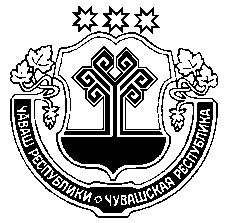 Чувашская РеспубликаАдминистрацияМоргаушского муниципального округаПОСТАНОВЛЕНИЕ16.01.2023г. № 91с. МоргаушиОб утверждении Порядка проведения общественных обсуждений проектов муниципальных программ Моргаушского муниципального округа Чувашской РеспубликиГлава Моргаушского муниципального округаЧувашской РеспубликиА.Н. Матросов